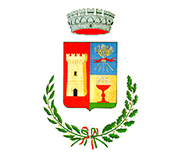 COMUNE DI SARDARAProvincia del Sud SardegnaSettore AmministrativoDOMANDA DI PARTECIPAZIONEIl/La sottoscritto/a  ______________________________________________________________________nato/a a _____________________  il _________________ residente  a ____________________________Prov. _____________   in via ________________________________, n. ____, Cap. __________________Telefono _____________________________________    Pec: ___________________________________consapevole delle responsabilità penali stabilite dalla legge per le false attestazioni e le dichiarazioni mendaci, sotto la propria responsabilità, ai sensi e per gli effetti degli artt. 47 e 76 del D.P.R 445/2000, CHIEDE DI PARTECIPARE AL CONCORSO IN OGGETTO E, A TAL FINE,DICHIARAdi possedere la cittadinanza italiana o dell’Unione Europea, fatte salve le eccezioni di cui all’art. 38 del d.lgs. n. 165/2001;di essere iscritto/a nelle liste elettorali del Comune di ___________________________________ovvero di non essere iscritto o di essere stato/a cancellato/a dalle stesse per i seguenti motivi:___________________________________________________________________________________di godere dei diritti politici;di essere fisicamente idoneo all’impiego e allo svolgimento delle mansioni relative al posto messo a selezione e di essere a conoscenza che tale condizione sarà verificata con accertamento del medico competente incaricato dal Comune di Sardara;Di essere in posizione regolare nei riguardi degli obblighi di leva e del servizio militare (per i maschi nati entro il 1985);Di chiedere l’applicazione della riserva di cui agli artt. n. 1014 e n. 678 del D.Lgs. n. 66/2010, in quanto: (specificare)____________________________________________________________________________________di non aver a proprio carico sentenze definitive di condanna o provvedimenti definitivi di misure di prevenzione nei casi previsti dalla legge come causa di licenziamento, ovvero, condanne penali che possano costituire impedimento all’instaurazione e/o al mantenimento del rapporto di lavoro dei dipendenti della pubblica amministrazione;Di aver riportato le seguenti condanne penali:____________________________________________________________________________________Di non essere stato destituito, dispensato o dichiarato decaduto dall'impiego presso un’Amministrazione Pubblica per persistente insufficiente rendimento, ovvero non essere stato dichiarato decaduto da un impiego statale, ovvero non essere stato licenziato da una Pubblica Amministrazione ad esito di un procedimento disciplinare per scarso rendimento o per aver conseguito l’impiego mediante la produzione di documenti falsi o con mezzi fraudolenti;Di non essere stato interdetto o sottoposto a misure che, per legge, escludono l’accesso agli impieghi presso le Pubbliche Amministrazioni; Di non avere procedimenti disciplinari in corso e di non averne riportati negli ultimi due anni superiori al rimprovero verbale; in caso contrario indicarli analiticamente:____________________________________________________________________________________Di essere iscritto all’Albo professionale degli architetti, sezione A, Architettura: numero iscrizione______________________;Di possedere il seguente titolo di studio richiesto per l’ammissione:(specificare l’esatta denominazione, la votazione finale, l’anno e la sede in cui è stato conseguito);Di conoscere la lingua inglese;Di possedere una adeguata conoscenza dell’uso delle apparecchiature e delle applicazioni informatiche più diffuse;Di indicare il proprio personale indirizzo di pec al quale l’Amministrazione Comunale dovrà indirizzare tutte le comunicazioni relative alla selezione (con impegno del candidato a comunicare eventuali variazioni):_______________________________________________________________________________________Di essere in possesso della strumentazione informatica prevista dal bando per l’espletamento delle prove concorsuali da remoto;Di possedere il seguente titolo (o i seguenti titoli) di preferenza a parità di punteggio (art. 5 DPR 487/1994):_____________________________________________________________________________________Di chiedere l’esonero dall’espletamento della prova preselettiva ai sensi dell’art. 20, comma 2-bis della legge n. 104/1992 (allegare documentazione medica);Di indicare, ai sensi dell’art. 20 della Legge n. 104/1992, l’eventuale ausilio necessario e l’eventuale necessità di tempi aggiuntivi in relazione allo svolgimento delle prove d’esame (allegare documentazione medica): _____________________________________________________________________________________di essere consapevole delle sanzioni penali previste dall’art. 76 del DPR n. 445/2000 per le ipotesi di falsità in atti e di dichiarazioni mendaci, nonché della decadenza dai benefici eventualmente conseguiti al provvedimento emanato sulla base delle dichiarazioni non veritiere;di aver preso integrale visione del Bando, di accettarne incondizionatamente le condizioni previste e di essere in possesso di tutti i requisiti necessari per la partecipazione alla selezione, consapevole che gli stessi vanno mantenuti anche al momento dell'assunzione;di esprimere il proprio consenso alla raccolta e trattamento dei dati personali, per le finalità inerenti la procedura concorsuale e l’eventuale instaurazione del rapporto di lavoro (L. n.196/2003 e s.m.i, art.13 del Regolamento 2016/679/UE Regolamento generale sulla protezione dei dati – GDPR).         _________,  ________________ (luogo e data)                                                                                                                                                            Firma ____________________________Si allegano alla domanda:Copia del personale documento di riconoscimento;Copia della ricevuta di pagamento della prevista tassa di concorso;Copia dell’eventuale documentazione comprovante il diritto alla riserva di cui all’articolo 1, comma 2 del Bando;Copia dell’eventuale documentazione atta a comprovare la propria condizione in relazione alle agevolazioni previste con riferimento alla partecipazione alla procedura concorsuale.Altro: ________________________________________________________________________________CONCORSO PUBBLICO, PER ESAMI, PER LA COPERTURA A TEMPO PIENO E INDETERMINATO DI N. 1 POSTO DI ISTRUTTORE DIRETTIVO TECNICO - ARCHITETTO, CAT. D, POS. EC. D1, COMPARTO FUNZIONI LOCALI, RISERVATO PRIORITARIAMENTE AI MILITARI VOLONTARI DELLE FORZE ARMATE AI SENSI DEL D.LGS. N. 66/2010